Boolean SearchesConceptSearch ExamplesRetrieval Formula“ ” Quotation Marks “working mothers” ”affirmative action”Requires words to be searched as a phrase, in the exact order you type them.ANDrodgers AND hammerstein
children AND poverty
"civil war" AND virginia 
Retrieves only records
containing both terms.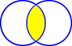 ORsixties OR 60s OR 1960s
labor OR labour
email OR e-mail OR "electronic mail" 
Retrieves records containing
either one or more terms.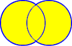 NOTcaribbean NOT cuba
jockey NOT disc
"civil war" NOT american 
Excludes records containing
the second term.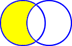 NESTINGfruit AND (banana OR apple)(women OR woman) ANDbasketball((color OR colour) AND (decorateOR decoration)) NOT (art ORarchitecture)Use parentheses ( ) to group portions of boolean queries for more complex searches.